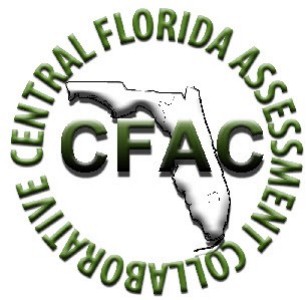 I. Guide to the Individual Benchmark SpecificationsContent specific guidelines are given in the Individual Benchmark Specifications for each course.  The Specifications contains specific information about the alignment of items with the NGSSS and MAFS.   It identifies the manner in which each benchmark is assessed, provides content limits and stimulus attributes for each benchmark, and gives specific information about content, item types, and response attributes.  Benchmark Classification SystemEach Career and Technical Education course has its own set of course standards. The benchmarks are organized numerically, with two numbers separated by a decimal point. The first number is the standard number, and the second number is the benchmark number. You will see these numbers on the Item Specifications for each course.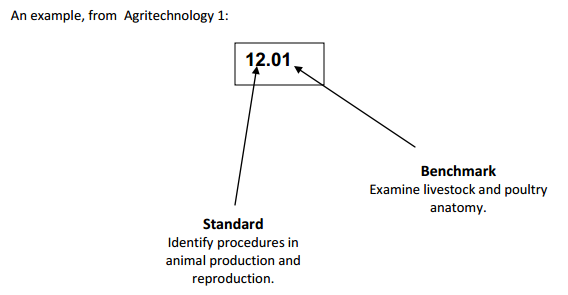 Each MAFS benchmark is labeled with a system of letters and numbers.The four letters in the first position of the label identify the Subject.The number(s) in the second position represents the Grade Level.The letter(s) in the third position represents the Category.The number in the fourth position shows the Domain.The number in the fifth position identifies the Cluster.The number in the last position identifies the specific Standard.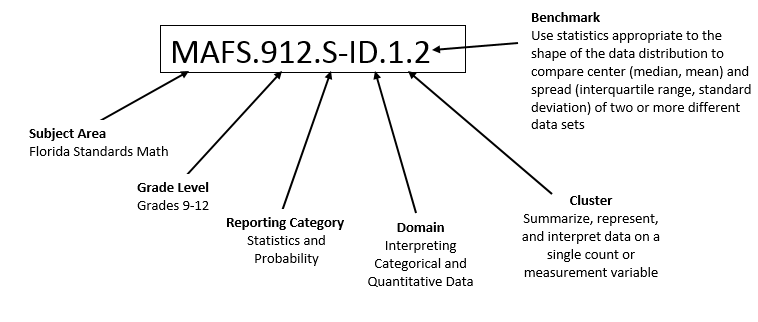 Definitions of Benchmark SpecificationsThe Individual Benchmark Specifications provides standard-specific guidance for assessment item development for CFAC item banks.  For each benchmark assessed, the following information is provided:II. Individual Benchmark Specifications2014Reporting Categoryis a grouping of related benchmarks that can be used to summarize and report achievement.Standardrefers to the standard statement presented in the NGSSS or domain in the MAFS.Benchmarkrefers to the benchmark statement presented in the NGSSS or standard statement in the MAFS.  In some cases, two or more related benchmarks are grouped together because the assessment of one benchmark addresses another benchmark.  Such groupings are indicated in the Also Assesses statement.Item Types	are used to assess the benchmark or group of benchmark.Benchmark Clarificationsexplain how achievement of the benchmark will be demonstrated by students.  In other words, the clarification statements explain what the student will do when responding to questions.Content Limitsdefine the range of content knowledge and that should be assessed in the items for the benchmark.Stimulus Attributesdefine the types of stimulus materials that should be used in the items, including the appropriate use of graphic materials and item context or content.Response Attributesdefine the characteristics of the answers that a student must choose or provide.Sample Itemsare provided for each type of question assessed.  The correct answer for all sample items is provided. Benchmark Number4.01Standard04.0 Explain principles of food preparationBenchmarkAnalyze the scientific basis for changes in food during preparation, to include protein, starch, fiber, sugars, fats, vitamins and mineralsAlso AssessesSC.912.L.18.2; SC.912.L.18.3; SC.912.L.18.4; SC.912.P.8.1; SC.912.P.8.2(K)nowledge (P)erformance or (B)othBothItem TypesSelected Response, Constructed Response, Performance TaskIdeal Cognitive Complexity LevelLow Complexity, Moderate Complexity, High ComplexityBenchmark ClarificationStudents will be able to identify the various effects that food preparation techniques have on foods (such as blanching, arcing, boiling water bath).Content LimitsNone SpecifiedStimulus AttributesItems may include pictures, images, graphs, and charts.Response AttributesNone SpecifiedSample ItemIf you over-boil green beans, the beans become mushy and the water color changes. What is the best explanation for these changes? bacteria from growing process changes water colorover boiling beans enhances their texture and colorgreen beans maintain their nutrients with any cooking methodsexcessive boiling strip beans of their fiber, vitamins, and mineralsAnswer: DBenchmark Number4.02Standard04.0 Explain principles of food preparationBenchmarkIdentify the techniques for conserving nutrients during food preparationAlso AssessesSC.912.L.18.2; SC.912.L.18.3; SC.912.L.18.4; SC.912.P.8.1; SC.912.P.8.2(K)nowledge (P)erformance or (B)othBothItem TypesSelected Response, Constructed ResponseIdeal Cognitive Complexity LevelLow Complexity, Moderate ComplexityBenchmark ClarificationStudents will be able to identify the various ways & techniques for conserving nutrients during food preparation.Content LimitsNone SpecifiedStimulus AttributesItems may include pictures, images, graphs, and charts.Response AttributesNone SpecifiedSample ItemWhat is the proper method to use when freezing vegetable? arcingblanchingdry-pack methodtray-pack methodAnswer: BBenchmark Number4.03Standard01.0 Explain principles of food preparationBenchmarkAnalyze how ingredients affect product outcomeAlso AssessesSC.912.L.18.2; SC.912.L.18.3; SC.912.L.18.4; SC.912.P.8.1; SC.912.P.8.2(K)nowledge (P)erformance or (B)othKnowledgeItem TypesSelected Response, Constructed ResponseIdeal Cognitive Complexity LevelLow Complexity, Moderate ComplexityBenchmark ClarificationStudents will be able to analyze how ingredients affect products.Content LimitsNone SpecifiedStimulus AttributesStimulus may include pictures, drawing, images, charts, and graphs.Response AttributesNone SpecifiedSample ItemAnalogs look like specific foods, but they are made with different ingredients. Why might people choose these analog foods? healthier optionplastic is cheaper to usethe foods are richer in coloruse for demonstration use onlyAnswer: ABenchmark Number05.01Standard05.0 Explain principles of food selection and storage.BenchmarkIdentify quality characteristics, such as grades, size, freshness, and dating, used to select foods.Also AssessesMAFS.912.S-IC.2; S-IC.2: SC.912.P.8.1; SC.912.P.8.2(K)nowledge (P)erformance or (B)othKnowledgeItem TypesSelected Response, Constructed ResponseIdeal Cognitive Complexity LevelLow Complexity, Moderate ComplexityBenchmark ClarificationStudents will be able to compare grades, size, freshness and dating to select foods.Content LimitsNone SpecifiedStimulus AttributesStimulus may include pictures, drawing, images, charts, and graphs.Response AttributesNone SpecifiedSample ItemTo select high quality peaches, consumers should be aware of the two main guides that differentiate between ripened peaches and under ripened peaches. What are these guides?  color and fragrancecolor and fruit sizefragrance and skin thicknessglossy skin and heavy weightAnswer: ABenchmark Number5.02Standard05.0 Explain principles of food selection and storageBenchmarkCompare costs, nutritional value, and characteristics of fresh, frozen, dehydrated, and canned foodsAlso AssessesMAFS.912.S-IC.2; S-IC.2: SC.912.P.8.1; SC.912.P.8.2(K)nowledge (P)erformance or (B)othKnowledgeItem TypesSelected Response, Constructed ResponseIdeal Cognitive Complexity LevelLow Complexity, Moderate Complexity, High ComplexityBenchmark ClarificationThe student will be able to compare costs, nutritional value, and characteristics of fresh, frozen, dehydrated, and canned foods.Content LimitsNone SpecifiedStimulus AttributesStimulus may include pictures, drawing, images, charts, and graphs.Response AttributesNone SpecifiedSample ItemWhen comparing fresh vegetables to canned vegetables, canned vegetables will have more of the following nutrient? calcium potassiumsodiumvitamin CAnswer: CBenchmark Number5.03Standard05.0 Explain principles of food selection and storageBenchmarkChoose appropriate storage methods for foodsAlso AssessesMAFS.912.S-IC.2; S-IC.2: SC.912.P.8.1; SC.912.P.8.2(K)nowledge (P)erformance or (B)othKnowledgeItem TypesSelected Response, Constructed ResponseIdeal Cognitive Complexity LevelLow Complexity, Moderate ComplexityBenchmark ClarificationThe student will choose the best method to store foods.Content LimitsItem contents should include storage at correct temperature, proper storage to prevent cross-contamination, keeping storage areas clean and dry, proper storage methods in a refrigerator, and the covering of foods and storing in proper containers.Stimulus AttributesItems may include pictures, images, graphs, and charts.Response AttributesNone SpecifiedSample ItemWhere should most dairy products be stored? coolest part of refrigeratordry storage arearefrigerator doorwe storage areaAnswer: ABenchmark Number6.01Standard06.0 Demonstrate food preparation skillsBenchmarkInterpret and use recipes, to include increasing and decreasing ingredients and using substitutionsAlso AssessesSC.912.L.17.20; SC.912.N.4.2; SC.912.P.8.1; SC.912.P.8.2; SC.912.P.10.4; SC.912.P.12.12(K)nowledge (P)erformance or (B)othKnowledgeItem TypesSelected Response, Constructed ResponseIdeal Cognitive Complexity LevelLow Complexity, Moderate ComplexityBenchmark ClarificationThe student will be able to adjust recipes according to yield needed.Content LimitsLimit to adjusting a measurement called for in a recipe.Stimulus AttributesItems may include pictures, images, graphs, and charts.Response AttributesResponses should include a measurement.Sample ItemA recipe calling for 1 1/2 cups of whole wheat flour needs to be doubled.  How much whole wheat flour is now needed? ¾ cup1 cup2 cups3 cups Answer: DBenchmark Number6.02Standard06.0 Demonstrate food preparation skills.BenchmarkDemonstrate basic food preparation skills such as techniques of cutting, mixing, cooking and measuringAlso AssessesSC.912.L.17.20; SC.912.N.4.2; SC.912.P.8.1; SC.912.P.8.2; SC.912.P.10.4; SC.912.P.12.12(K)nowledge (P)erformance or (B)othPerformanceItem TypesPerformance TaskIdeal Cognitive Complexity LevelModerate Complexity, High ComplexityBenchmark ClarificationThe student will be able to identify or select proper food preparation techniques, including cutting, mixing, cooking, and measuring. Content LimitsItems should include the proper selection of tools, safe knife use, and proper methods of cooking specific foods.Stimulus AttributesItems may include pictures, images, graphs, and charts.Response AttributesNone SpecifiedSample ItemWhat is the most appropriate tool for measuring 1/2 cup of oil? A. dry measuring cup B. measuring spoon C. liquid measuring cup D. slotted spoon Answer: CBenchmark Number6.03Standard06.0 Demonstrate food preparation skillsBenchmarkSelect, use, care for and store food preparation equipmentAlso AssessesSC.912.L.17.20; SC.912.N.4.2; SC.912.P.8.1; SC.912.P.8.2; SC.912.P.10.4; SC.912.P.12.12(K)nowledge (P)erformance or (B)othKnowledgeItem TypesSelected Response, Constructed ResponseIdeal Cognitive Complexity LevelLow Complexity, Moderate ComplexityBenchmark ClarificationStudents will identify, use, and store the correct food preparation equipment needed.  Content LimitsNone SpecifiedStimulus AttributesItems may include pictures, images, graphs, and charts.Response AttributesNone SpecifiedSample Item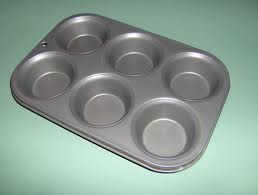 The above picture is an example of which type of food preparation equipment?bakewarecookwarehandheld toolmixing toolAnswer: ABenchmark Number6.04Standard06.0 Demonstrate food preparation skillsBenchmarkExplain the relationship between food-borne illnesses and practices of food safety and sanitationAlso AssessesSC.912.L.17.20; SC.912.N.4.2; SC.912.P.8.1; SC.912.P.8.2; SC.912.P.10.4; SC.912.P.12.12(K)nowledge (P)erformance or (B)othKnowledgeItem TypesSelected Response, Constructed ResponseIdeal Cognitive Complexity LevelModerate Complexity, High ComplexityBenchmark ClarificationThe student will be able to explain the relationship between food-borne illness and the practice of food safety and sanitation.Content LimitsShould include cooking food to the correct temperature, common pathogens, hand washing, cross-contamination, personal hygiene, controlling time and temperature, how to keep food safe.Stimulus AttributesItems may include pictures, images, graphs, and charts.Response AttributesNone SpecifiedSample ItemWhich of the following is an important measure for preventing foodborne illness? controlling time and temperaturemeasuring pathogensserving locally grown foodusing new equipmentAnswer: ABenchmark Number6.05Standard06.0 Demonstrate food preparation skillsBenchmarkIdentify ways of including family members in meal planning and preparation.Also AssessesSC.912.L.17.20; SC.912.N.4.2; SC.912.P.8.1; SC.912.P.8.2; SC.912.P.10.4; SC.912.P.12.12(K)nowledge (P)erformance or (B)othKnowledgeItem TypesSelected Response, Constructed ResponseIdeal Cognitive Complexity LevelLow Complexity, Moderate ComplexityBenchmark ClarificationThe student will be able to identify ways of including family members in meal planning and preparation.Content LimitsInclude benefits to family assistance with meal planning and preparation, how to plan mealsStimulus AttributesItems may include pictures, images, graphs, and charts.Response AttributesNone SpecifiedSample ItemHow does including children in food preparation benefit them? A. they may avoid injury B. they may want to clean up C. they may waste more food D. they may show greater interest in eating the food Answer: D Benchmark Number6.06Standard06.0 Demonstrate food preparation skills.BenchmarkClean and maintain food preparation areas.Also AssessesSC.912.L.17.20; SC.912.N.4.2; SC.912.P.8.1; SC.912.P.8.2; SC.912.P.10.4; SC.912.P.12.12(K)nowledge (P)erformance or (B)othBothItem TypesSelected Response, Constructed Response, Performance TaskIdeal Cognitive Complexity LevelLow Complexity, Moderate Complexity, High ComplexityBenchmark ClarificationThe student will be able to appropriately clean, sanitize, and maintain food preparation areas they utilize.Content LimitsItems should address separation of different food types, cleaning and sanitizing before and after use, cleaning up spills promptly, and preventing cross-contamination.Stimulus AttributesItems may include pictures, images, graphs, and charts.Response AttributesNone SpecifiedSample ItemWhat is the correct order of cleaning and sanitizing a surface that food has touched?rinse, air-dry, wash, then sanitizesanitize, wash, rinse, then air-drywash, rinse, air-dry, then sanitizewash, rinse, sanitize, then air-dry Answer: DBenchmark Number7.01Standard07.0 Choose appropriate food service for various occasionsBenchmarkAnalyze the importance of etiquette and mannersAlso AssessesSC.912.L.17.20; SC.912.N.4.2(K)nowledge (P)erformance or (B)othKnowledgeItem TypesSelected Response, Constructed ResponseIdeal Cognitive Complexity LevelLow Complexity, Moderate Complexity, High ComplexityBenchmark ClarificationThe student will be able to analyze the importance of proper etiquette and manners.  Content LimitsItems should avoid etiquette and manners that do not apply across different cultures.Stimulus AttributesItems may include pictures, images, graphs, and charts.Response AttributesNone SpecifiedSample ItemWhat is the best reason to use good manners when eating? to be chose as hostto make yourself look goodto be excused from the table firstto show respect and consideration for othersAnswer: DBenchmark Number7.02Standard07.0 Choose appropriate food service for various occasionsBenchmarkDemonstrate etiquette and manners related to food service for various occasionsAlso AssessesSC.912.L.17.20; SC.912.N.4.2(K)nowledge (P)erformance or (B)othBoth Item TypesSelected Response, Constructed Response, Performance TaskIdeal Cognitive Complexity LevelLow Complexity, Moderate Complexity, High ComplexityBenchmark ClarificationThe student will be able to demonstrate proper etiquette and manners in appropriate situations.  Content LimitsNone SpecifiedStimulus AttributesItems may include pictures, images, graphs, and charts.Response AttributesNone SpecifiedSample ItemDipping a carrot stick only once in a sour cream dip demonstrates which of the following? bad etiquettegood mannersproper mannerismsinappropriate conductAnswer: BBenchmark Number7.03Standard07.0 Choose appropriate food service for various occasionsBenchmarkPlan appropriate table settings and serviceAlso AssessesSC.912.L.17.20; SC.912.N.4.2(K)nowledge (P)erformance or (B)othKnowledgeItem TypesSelected Response, Constructed ResponseIdeal Cognitive Complexity LevelLow Complexity, Moderate Complexity, High ComplexityBenchmark ClarificationThe student will be able to plan appropriate table settings and service.  Content LimitsContent can include order of setting a table, dinnerware and flatware terminology, appropriate service styles for guests, major styles of service, and proper placement of flatware.Stimulus AttributesItems may include pictures, images, graphs, and charts.Response AttributesNone SpecifiedSample ItemWhich of the following indicates the correct placement of flatware at a table setting? fork is placed to the left of the plateknife is placed to the left of the platespoon is placed to the left of the platenapkin is placed to the right of the plateAnswer: ABenchmark Number7.04Standard07.0 Choose appropriate food service for various occasionsBenchmarkPlan, prepare, and serve creative cuisine such as ethnic, regional, and foods for special occasionsAlso AssessesSC.912.L.17.20; SC.912.N.4.2(K)nowledge (P)erformance or (B)othBothItem TypesMultiple Choice, Constructed Response, Performance TaskIdeal Cognitive Complexity LevelLow Complexity, Moderate Complexity, High ComplexityBenchmark ClarificationThe student will be able to plan, prepare, and serve creative cuisine such as ethnic, regional, and foods for special occasions.Content LimitsContent can include meal management planning, different types of cuisine, cultural traditions.Stimulus AttributesItems may include pictures, images, graphs, and charts.Response AttributesNone SpecifiedSample ItemWhich of the following is not important when planning a menu for a special occasion? color of foodnumber of gueststype of occasiontype of rangeAnswer: ABenchmark Number7.05Standard07.0 Choose appropriate food service for various occasions.BenchmarkAssess the implementation of a meal management plan for meal preparation and service.Also AssessesSC.912.L.17.20; SC.912.N.4.2(K)nowledge (P)erformance or (B)othBothItem TypesSelected Response, Constructed Response, Performance TaskIdeal Cognitive Complexity LevelLow Complexity, Moderate Complexity, High ComplexityBenchmark ClarificationThe student will be able to assess the implementation of a meal management plan.Content LimitsNone SpecifiedStimulus AttributesItems may include pictures, images, graphs, and charts.Response AttributesNone SpecifiedSample ItemWhich of the following is not a high priority when planning foods for a plated meal?color flavorshapestorage methodAnswer: DBenchmark Number7.06Standard07.0 Choose appropriate food service for various occasionsBenchmarkAssess the quality of the prepared foodAlso AssessesSC.912.L.17.20; SC.912.N.4.2(K)nowledge (P)erformance or (B)othKnowledgeItem TypesSelected Response, Constructed ResponseIdeal Cognitive Complexity LevelModerate ComplexityBenchmark ClarificationThe student will be able to assess the quality of a food to determine its value.Content LimitsContent could include items on spoilage, contamination, food color, flavor, texture, or processing method.Stimulus AttributesItems may include pictures, images, graphs, and charts.Response AttributesNone SpecifiedSample ItemWhich of the following is a sign that a fruit is of high quality? bright colorbruisingdry skindull colorAnswer: ABenchmark Number7.07Standard07.0 Choose appropriate food service for various occasionsBenchmarkIdentify ways to establish or maintain family meal traditionsAlso AssessesSC.912.L.17.20; SC.912.N.4.2(K)nowledge (P)erformance or (B)othKnowledgeItem TypesSelected Response, Constructed ResponseIdeal Cognitive Complexity LevelLow Complexity, Moderate ComplexityBenchmark ClarificationThe student will be able to identify ways to develop or continue family meal traditions. Content LimitsContent can include how family influences food choices, how foods are tied to family traditions, how food can bring people together, how cultural influences vary in U.S.A.Stimulus AttributesItems may include pictures, images, graphs, and charts.Response AttributesNone SpecifiedSample ItemWhich statement best describes how families might influence food choices? other people don’t play a role in a person’s food choicesmany cultures celebrate special occasions by serving foodmeal traditions are never passed from one generation to the nextfamily members usually don’t eat together when children are youngAnswer: BBenchmark Number08.02Standard08.0 Demonstrate leadership and organizational skillsBenchmarkIdentify purposes and functions of professional and youth organizationsAlso AssessesNot Applicable(K)nowledge (P)erformance or (B)othKnowledgeItem TypesSelected Response, Constructed ResponseIdeal Cognitive Complexity LevelLow Complexity, Moderate Complexity, High ComplexityBenchmark ClarificationStudents will be able to understand the functions of FCCLA and other professional and youth organizations.Content LimitsNone SpecifiedStimulus AttributesNone SpecifiedResponse AttributesNone SpecifiedSample ItemSamantha and Mike are interested in joining one of the many professional and youth organizations within the Food Preparation industry. Mike is confused about the purpose and function of these organizations.What should Samantha’s response to Mike be?General Scoring Guide2 - Student provides a complete, accurate, and clear response that generally observes        the conventions of standard American English grammar, spelling,      capitalization, and punctuation.     Student demonstrates an understanding of the concepts and/or processes.     Student provides a correct answer using accurate explanations as support.1 - Student provides a partially correct answer to the question.     Student demonstrates a partial understanding of the concept.     Student provides a plausible response to the question but creates errors       in capitalization, punctuation, spelling, sentence structure, and/or        grammar that affect the clarity or understanding of the response. 0 – Student did not provide a response. The student response is incorrect or off-topic.Benchmark Number8.03Standard08.0 Demonstrate leadership and organizational skillsBenchmarkIdentify roles and responsibilities of members of professional and youth organizationsAlso Assesses                                  Not Applicable(K)nowledge (P)erformance or (B)othKnowledgeItem TypesSelected Response, Constructed ResponseIdeal Cognitive Complexity LevelLow ComplexityBenchmark ClarificationStudents will be able to understand their roles within organizations such as FCCLA.Content LimitsNone SpecifiedStimulus AttributesItems may include pictures, images, graphs, and charts.Response AttributesNone SpecifiedSample ItemWhat are the roles and responsibilities of members within professional/youth organizations in the Food Preparation Industry?Write a paragraph describing the roles and responsibilities of member within these types of organizations.General Scoring Guide2 - Student provides a complete, accurate, and clear response that generally observes        the conventions of standard American English grammar, spelling,      capitalization, and punctuation.     Student demonstrates an understanding of the concepts and/or processes.     Student provides a correct answer using accurate explanations as support.1 - Student provides a partially correct answer to the question.     Student demonstrates a partial understanding of the concept.     Student provides a plausible response to the question but creates errors       in capitalization, punctuation, spelling, sentence structure, and/or        grammar that affect the clarity or understanding of the response. 0 – Student did not provide a response. The student response is incorrect or off-topic.Benchmark Number8.04Standard08.0 Demonstrate leadership and organizational skillsBenchmarkWork cooperatively as a group member to achieve organizational goalsAlso Assesses                                  Not Applicable(K)nowledge (P)erformance or (B)othBothItem TypesSelected Response, Constructed Response, Performance TaskIdeal Cognitive Complexity LevelLow Complexity, Moderate ComplexityBenchmark ClarificationThe student will be able to work cooperatively as a group member to achieve organizational goals.Content LimitsItems should be limited to the definition of teamwork, benefits of teamwork, the skills demonstrated by good teamwork, and the importance of teamwork in order to achieve organizational goals.Stimulus AttributesItems may include pictures, images, graphs, and charts.Response AttributesNone SpecifiedSample ItemWhich of the following is not a skill needed for effective teamwork? communicationcooperationoppositionorganizationAnswer: CBenchmark Number8.05Standard08.0 Demonstrate leadership and organizational skillsBenchmarkDemonstrate confidence in leadership roles and organizational responsibilitiesAlso Assesses                                  Not Applicable(K)nowledge (P)erformance or (B)othBothItem TypesSelected Response, Constructed Response, Performance TaskIdeal Cognitive Complexity LevelLow Complexity, Moderate Complexity, High ComplexityBenchmark ClarificationStudents will be able to demonstrate their understanding of decision making and problem solving skills.Content LimitsNone SpecifiedStimulus AttributesItems may include pictures, images, graphs, and charts.Response AttributesNone SpecifiedSample ItemWhich quality should effective leaders possess?They should communicate clearly and concisely with all employees.They should be friendly and relate to employees on a personal level.They should have good writing skills to write performance appraisals.They be able to prepare foods well, so they can give detailed instructions. Answer: ABenchmark Number8.06Standard08.0 Demonstrate leadership and organizational skillsBenchmarkDemonstrate commitment to achieve organizational goalsAlso Assesses                                  Not Applicable(K)nowledge (P)erformance or (B)othBothItem TypesSelected Response, Constructed Response, Performance TaskIdeal Cognitive Complexity LevelLow Complexity, Moderate ComplexityBenchmark ClarificationStudents will be able to demonstrate their leadership skills.Content LimitsNone SpecifiedStimulus AttributesItems may include pictures, images, graphs, and charts.Response AttributesNone SpecifiedSample ItemA manager should be committed to his or her leadership skills. What strategies would be helpful to a person looking to obtain a leadership role? become a member of multiple clubsread local newspapers dailyvolunteer to lead special committeeswork in multiple jobsAnswer: C